Сумська міська радаVІIІ СКЛИКАННЯ               СЕСІЯРІШЕННЯвід                  2021 року №             -МРм. СумиРозглянувши звернення громадян, надані документи, відповідно до статей 12, 40, 79-1, частини шостої, частини сьомої статті 118 Земельного кодексу України, статті 50 Закону України «Про землеустрій», ураховуючи протокол засідання постійної комісії з питань архітектури, містобудування, регулювання земельних відносин, природокористування та екології Сумської міської ради                                   від 27.07.2021 № 28, керуючись пунктом 34 частини першої статті 26 Закону України «Про місцеве самоврядування в Україні», Сумська міська рада ВИРІШИЛА:Надати громадянам (згідно з додатком) дозволи на розроблення проектів землеустрою щодо відведення у власність земельних ділянок за адресою:                       с. Піщане, на території Сумської міської територіальної громади,                                 орієнтовною площею по 0,2500 га, для будівництва і обслуговування житлового будинку, господарських будівель і споруд (присадибна ділянка).Сумський міський голова                                                                     О.М. ЛисенкоВиконавець: Клименко Ю.М.Ініціатор розгляду питання - постійна комісія з питань архітектури, містобудування, регулювання земельних відносин, природокористування та екології Сумської міської радиПроєкт рішення підготовлено Департаментом забезпечення ресурсних платежів Сумської міської радиДоповідач – Клименко Ю.М.СПИСОКгромадян, яким надаються дозволи на розроблення проектів землеустрою щодо відведення земельних ділянок у власність для будівництва і обслуговування житлового будинку, господарських будівель і споруд(присадибна ділянка)Сумський міський голова                                                                                                                                                О.М. ЛисенкоВиконавець: Клименко Ю.М.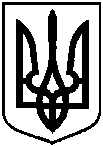 Проєктоприлюднено «___»______________2021 р.Про надання громадянам дозволів на розроблення проектів землеустрою щодо відведення у власність земельних ділянок за адресою:                       с. Піщане, на території Сумської                     міської територіальної громади, орієнтовною площею по 0,2500 гаДодаток до рішення Сумської міської ради                  «Про надання громадянам дозволів на розроблення проектів землеустрою щодо відведення у власність земельних ділянок за адресою:                       с. Піщане, на території Сумської                     міської територіальної громади, орієнтовною площею по 0,2500 га»від                      2021 року №         -МР№з/пПрізвище, ім’я, по батькові, реєстраційний номер облікової картки платника податківАдреса земельної ділянки,кадастровий номерУмовивідведенняПлоща земельної ділянки,га123451.  Сарбаєв Максим Миколайовичс. Піщане, на території Сумської міської територіальної громадивласність0,25002. Бегменко Антон Олександровичс. Піщане, на території Сумської міської територіальної громадивласність0,25003.  Рибалко Андрій Петровичс. Піщане, на території Сумської міської територіальної громадивласність     0,25004. Ростока Любов Миронівнас. Піщане, на території Сумської міської територіальної громадивласність     0,25005.Воскобойник Віра Павлівнас. Піщане, на території Сумської міської територіальної громадивласність     0,2500